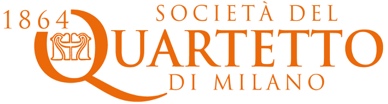 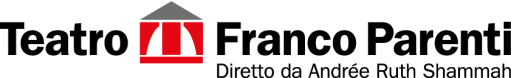 Pianisti di altri mondi7 + 1 concerti, tra jazz  e sonorità d’oggiRassegna ideata da Gianni Morelenbaum Gualberto (Peverelli & Morelenbaum Associati)in collaborazione tra la Società del Quartetto di Milano e il Teatro Franco ParentiDomenica 19 gennaio; 9 e 23 febbraio; 15, 22, 29 marzo; 5 aprileore 11.00, Sala Grande del TeatroVenerdì  22 maggioore 20.30, Bagni Misteriosi Teatro Franco Parenti Via Pierlombardo 14MilanoPianisti di altri mondi si propone di sfatare il mito di una musica contemporanea incomunicabile e arcigna e la fama ostile che accompagna molta produzione del Novecento musicale. Il cartellone è affidato a interpreti di grande notorietà e rilevanza internazionale e unisce impegno, spettacolarità e qualità,  esponendo la molteplicità di esperienze che la musica vicina ai nostri tempi sa offrire.19 gennaio 2020Vijay Iyer è stato fin da giovanissimo un genio della matematica, chiamato a Stanford poco più che adolescente. Ha mollato tutto per darsi alla musica, e in poco meno di un decennio è diventato una star negli Stati Uniti, mescolando la sua tradizione (i genitori sono stati fra i primi a emigrare dall'India) con quella della musica contemporanea e quella improvvisata. Oggi è professore con cattedra a vita a Harvard, ha scritto testi illuminanti di filosofia della musica improvvisata e sui criteri neurologici e antropologici dell'improvvisazione. Elegante di portamento, vagamente altero e professorale, ha uno spiccato sense of humor di marca britannica più che americana. Ha ricevuto la MacArthur Grant (dotazione è 500.000 dollari), che negli Stati Uniti si conferisce a chi è considerato un genio. E’ artista ECM.9 febbraioVanessa Wagner, giovane prodigio, ha studiato a lungo la musica accademica, specializzandosi nel repertorio lisztiano e in quello francese novecentesco, per poi mettere tutto da parte e interessarsi ai rapporti fra strumenti acustici ed elettronica. Lavora da tempo con una celebrità dell'elettronica come il messicano Murcof, creando spettacoli in cui la pagina scritta viene rielaborata contestualmente dall'elettronica. Collabora poi con numerose compagnie teatrali francesi, come quella di Yoann Bourgeois, creando azioni teatrali sulla musica eseguita.23 febbraioYonathan Avishai è uno dei più significativi pianisti a emergere dalla ricchissima scena israeliana. Trapiantatosi in Francia, è diventato artista dell'ECM che lo cura in modo particolare. In tempi recenti, Avishai si è particolarmente interessato ai rapporti fra musica popolare del Novecento e le radici in certa musica accademica delle Americhe: Gottschalk, Lecuona, Ernesto Nazareth e gli autori legatisi a Broadway, creando un recital che è vivacissimo intellettualmente e di grande poesia e spettacolarità.15 marzoLisa Moore è  australiana e nota per essere stato un giovane prodigio del pianoforte, per quanto si sia dedicata quasi tutta la vita alla musica di ricerca, collaborando con i principali compositori e ensemble di oggi. Ogni suo recital è uno spettacolo anche teatrale perché ha soprattutto investigato i legami fra musica e azione teatrale (a partire dagli happening del Living Theatre) e l'interazione fra musica e azioni visive. Appartiene a una generazione di donne che si sono votate alla musica contemporanea: lei, Ursula Oppens, Vicky Chow, Sarah Cahill, Margaret Leng Tan, Lisa Bielawa, Jennifer Higdon, Gloria Cheng, Meredith Monk, Lera Auerbach, Vanessa Wagner, Ashley Bathgate, Anne Le Baron, Gabriela Lena Frank, Caroline Shaw, Tania J. León, Angélica Negrón, Zoe Keating, Maya Beiser, Anna Thorvaldsdóttir, Missy Mazzoli, Julia Wolfe, Lois V Vierk, Annea Lockwood e molte altre ancora. 22 marzoTimo Andres è uno fra i più affermati compositori americani della sua generazione  (quella dei Nico Muhly, di Bryce Dessner, di Judd Greenstreet e altri ancora), tutti nati sotto la tutela di John Adams, Philip Glass, Steve Reich. Andres, oltre a essere un applaudito compositore, è anche un noto pianista: da un decennio, grazie anche ai legami con un'etichetta discografica quale la Nonesuch, esplora la musica americana contemporanea e del Novecento. In Italia suoi lavorisono state eseguit da gruppi come Sentieri Selvaggi e altri.29 marzo Simon Ghraichy rappresenta simbolicamente e persino fisicamente lo spirito di questa rassegna. Francese di nascita, libanese e messicano di origini, una gioventù trascorsa in Canada, studi musicali fra Parigi e Hensinki, egli presenta un programma dove espone le radici latinoamericane della musica contemporanea nelle Americhe. Di Simon Ghraichy, che gode nel mondo di ampia fama,  il sito della Deutsche Grammophon dedica ampissimo spazio. 5 aprileAnche Jason Moran (dieci anni prima di Vijan Iyer) è stato premiato con la MacArthur Grant. Moran fonde l'improvvisazione con la composizione. Lui e la moglie, un mezzosoprano classico di nome Alicia Hall, appartengono, anche come tipi fisici, alla generazione degli africano-americani esemplificati dal film Black Panther: colti, plurilaureati, eleganti, dediti a attività culturali e filantropiche, organizzatori di concerti accademici e non. La loro casa, fotografata da Vogue, è uno studio-museo piena di testimonianze dell'arte africana e africano-americana. Moran è curatore al Whitney Museum, dove ha di recente organizzato una mostra dedicata ai rapporti fra la musica africano-americana e le componenti ebraiche e latinoamericane della società statunitense. Da vari anni è ospite fisso della Biennale di Venezia, dove espone installazioni con Joan Jonas e altri.22 maggio, festa finale sul palco galleggiante dei Bagni MisteriosiDanny Grissett, Emmet Cohen, Dado Moroni, Aaron GoldbergA quattro pianisti è riservato il gran finale del ciclo.  Ognuno di loro, in particolare il giovane prodigio Emmet Cohen, è un celebrato solista nel mondo del jazz. Rappresentano l'ultima generazione di pianisti americani e africano-americani, a parte l'italiano Dado Moroni, e rendono omaggio al padre del be bop, il leggendario sassofonista Charlie Parker.Società del Quartetto di Milano – www.quartettomilano.itVia Durini 2, 20122 MilanoTelefono 02 76005500Teatro Franco Parenti – www.teatrofrancoparenti.itVia Pier Lombardo, 14, 20135 MilanoTelefono 02 59995206